Comprovação das propriedades: comutativa, associativa e distributiva.Comprovação da regra de precedência das operações lógicasNota o símbolo ≡ significa equivalenteComprovação da propriedade comutativa a) Preenche as tabelas de verdadeb) Desenha e testa os circuitos no logisim.Comprovação da propriedade associativa a) Preenche as tabelas de verdadeb) Desenha e testa os circuitos no logisim.Comprovação da propriedade distributiva A. (B + C)= A . B + A . Ca) Preenche as tabelas de verdadeComprovação da regra de precedência das operações lógicasQuando numa mesma expressão Booleana aparecem operações E e OU, é necessário seguir a ordem de precedência. A multiplicação (lógica) tem precedência sobre a adição (lógica). Além disso, expressões entre parêntesis têm precedência sobre operadores E e OU.a) Preenche a tabela de verdadeb) Testa os circuitos no logisimb1) Qual dos circuitos esta correto?Propriedade comutativa na adição:Propriedade comutativa na adição:Propriedade comutativa na adição:Propriedade comutativa na Multiplicação:Propriedade comutativa na Multiplicação:Propriedade comutativa na Multiplicação:A+B≡B+AA.B≡B.A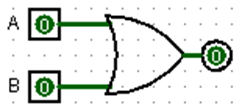 ≡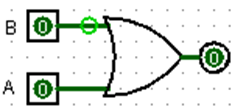 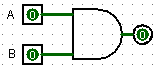 ≡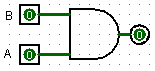 Propriedade associativa na adição:Propriedade associativa na adição:Propriedade associativa na adição:Propriedade associativa na adição:Propriedade associativa na adição:Propriedade associativa na adição:Propriedade associativa na adição:Propriedade associativa na adição:Propriedade associativa na adição:A + (B + C)A + (B + C)≡≡(A + B) + C≡≡≡A + B + C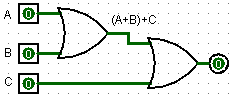 ≡≡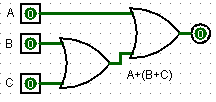 ≡≡≡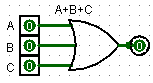 Propriedade associativa na Multiplicação:Propriedade associativa na Multiplicação:Propriedade associativa na Multiplicação:Propriedade associativa na Multiplicação:Propriedade associativa na Multiplicação:Propriedade associativa na Multiplicação:Propriedade associativa na Multiplicação:Propriedade associativa na Multiplicação:Propriedade associativa na Multiplicação:Propriedade associativa na Multiplicação:A . (B . C)≡≡(A . B) . C(A . B) . C(A . B) . C≡A . B . CA . B . CA . B . C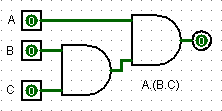 ≡≡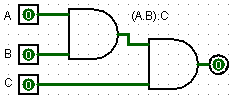 ≡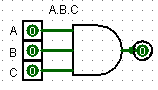 b) Desenha e testa os circuitos no logisim.